Dear Adventure Education Students:Hope your summer goes well. Before class starts you will need to obtain the following items. Summary of Missouri Hunting and Trapping Regulations, Summary of Missouri Fishing Regulations, and Missouri Wildlife Code Book. These items are free, and can be found any place you can purchase a hunting and/or fishing permit.They will sometimes run out of these items so don’t wait too long to get them. If all else fails you can pick them up at the Department of Conservation regional office off of 65 & Kearney near Prime Trucking Company.PLEASE BRING THESE ITEMS WITH YOU THE FIRST DAY OF CLASS!Also, on the first day of class you need to turn in a one page paper explaining why you are taking this class, and what you expect to get out of it.Enjoy your time off, and I’ll see you in mid AugustBobby Cornelison Adventure Education InstructorSpringfield Catholic High School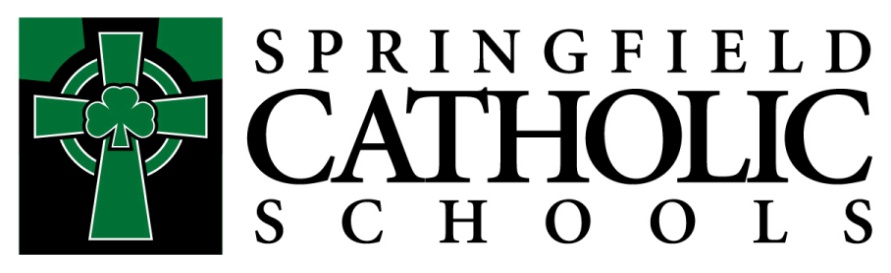 Springfield Catholic High School2340 417-887-8817  Fax:417-885-1165www.springfieldcatholicschools.org/schs1